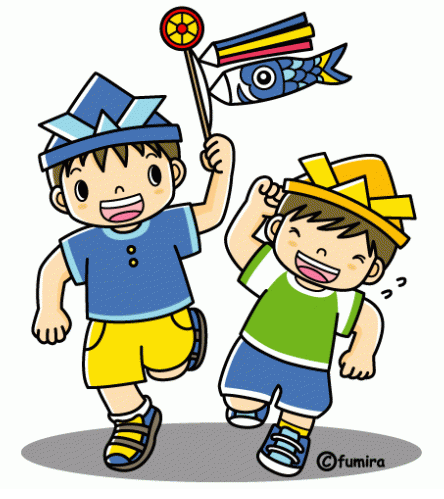 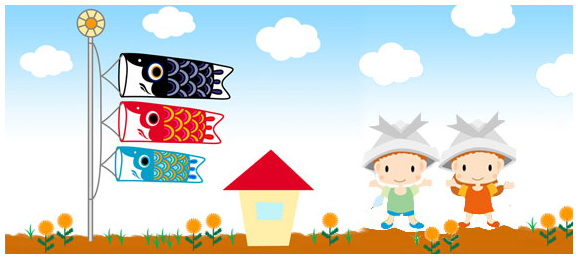 こい			carpこいのぼり		carp streamersかざる		decorateかぶと		helmetよろい		armourわがしもち		rice sweet うた			songうたう		sing五月五日		May 5th こども		childrenいわう		celebrate